Bongos (Y5) Weekly Plan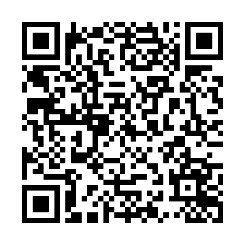 Week Beginning 4th May 2020Reading and English Daily reading of a variety of reading materialReading and English Daily reading of a variety of reading materialMathsDaily practise of number bonds/times tables using suggested websites, games, activities.Suggested time spent on English = 60 minutes a day / Maths = 60 minutes a daySuggested time spent on English = 60 minutes a day / Maths = 60 minutes a daySuggested time spent on English = 60 minutes a day / Maths = 60 minutes a dayMondayReading Reading eggsArithmetic  Revise 6 times tables. You can use hit the button if you like https://www.topmarks.co.uk/maths-games/hit-the-buttonIf you’re a 6 times table whizz, go onto hit the button and have a go on the squared numbers one!MondayEnglish At the end of the week, I am going to ask you to produce a lockdown rap, so we will be warming up to that throughout the week. Your first task will require a sibling/parent/friend on facetime. I want you to go into your room and set a 2 minute timer and write down as many items as you can that you can see. Compare with your partner how many each of you got. Then set a 10 minute timer and see how many words you can find rhymes for (remember these can be full rhymes -car and bar - or assonantal – car and start) You get 1 point for each rhyme you manage to get. See who can get the most points. You can try this in a few rooms in the house, it’ll make your job easier for the rap at the end of the weak.Mathshttps://whiterosemaths.com/homelearning/year-5/ Summer Week 1, Lesson 1.  TuesdayReading Reading eggsArithmetic  Revise 7 times tables. You can use hit the button if you like https://www.topmarks.co.uk/maths-games/hit-the-buttonIf you’re a 7 times table whizz, go onto hit the button and have a go on the squared numbers one!TuesdayEnglish Remember what the great Run DMC said, “Rap is just poetry with beat and swaaaag.” So using your rhyming word list from yesterday, try drafting a few stanzas of poetry/rap about your lockdown experience. You can write one stanza and keep refining it – I am not expecting a full poem at this point. https://www.youtube.com/watch?v=Xpu7zuIEuO8 – here’s the beat from our history rap if you want to use that!Maths https://whiterosemaths.com/homelearning/year-5/ Summer Week 1, Lesson 2WednesdayReading Reading eggsArithmetic  How many of these can you do in 2 minutes? Try and beat your best ever score – the answers are at the end to check them, but don’t cheat yourself and peek!WednesdayEnglish Right, now you’ve got some bones of rap forming – you need to work on your swag. I don’t mind what helps you get your swag on, but I want to see your best attitude and acting skills! You don’t have to upload it onto Seesaw, you can facetime a friend from class and upload a comment on seesaw about how your partner did giving you attituuuuuuuuuude.Maths https://whiterosemaths.com/homelearning/year-5/ Summer Week 1, Lesson 3ThursdayReading Reading eggsArithmetic  You can do this over 2 days if you like, or do it all in a oner and move Maths to tomorrow. Your choice! ThursdayEnglish Spelling – have a go on spellingframe.co.uk and spend half an hour on the Year 5 & 6 words. If you think you would benefit from looking back at previous Year groups. Give that a go.Maths https://whiterosemaths.com/homelearning/year-5/ Summer Week 1, Lesson 4FridayReading Reading eggs Arithmetic  You can do this over 2 days if you like, or do it all in a oner and move Maths to tomorrow. Your choice! FridayEnglish Friday free write – Your mission, if you choose to accept it, is to create a wrap about your lockdown experience. You could also make a music video video on iMovie and you could even add your own music using Garageband. Upload it to seesaw.Maths https://whiterosemaths.com/homelearning/year-5/ Summer Week 1, Lesson 5Choose when you do these activities over the week.You could choose one subject to do every day.This week we will be celebrating VE day, so I have attached a grid with a bunch of VE day related activities for you to choose from. There are loads of ideas, so take your pick of what you fancy!Choose when you do these activities over the week.You could choose one subject to do every day.This week we will be celebrating VE day, so I have attached a grid with a bunch of VE day related activities for you to choose from. There are loads of ideas, so take your pick of what you fancy!ScienceArtR.E.PSHETopic Other Activities(Optional but fun!)